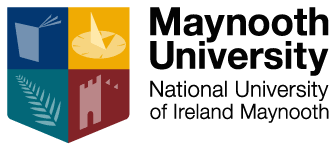 Dianchúrsa i Scríobh na GaeilgeFoirm Iarratais2019-2020Is gá an fhoirm seo a líonadh amach agus a chur chuig teanga@mu.ie faoin 9 Meán Fómhair 2019.Sonraí Pearsanta Sonraí Pearsanta Céadainm(neacha)SloinneSeoladh baileSeoladh baileUimhir fóinSeoladh ríomhphoistOideachasDéan cur síos anseo ar na cáilíochtaí acadúla atá bainte amach agat go dtí seo. Luaigh bliain, institiúid, teideal an chúrsa agus torthaí. Is féidir gearrchúrsaí teanga a lua anseo freisin.Cad iad na scileanna ríomhaireachta atá agat?Taithí ghairmiúil agus taithí eileDéan cur síos ar thaithí ar bith atá agat a bhaineann le hábhar.Cén fáth ar mhaith leat tabhairt faoin gcúrsa seo?Cén áit ar chuala tú faoin gcúrsa seo?SíniúDáta